Задание №4. Квиллинг. Тюльпан.Материалы: НожницыЛинейкаЛинейка с кружочками разных диаметровБелый клей ПВА, в идеале, с тонким носиком дозатора.Цветок состоит из трех элементов- бутона, стебля и листа.Рассмотрим каждый этап.1.ЦВЕТОКДля бутона скрутите тугую спираль из целой полоски иподраспустите до нужного диаметра. Затем, оттянув центр к одномукраю, с другого края сделайте углубление ногтем или инструментом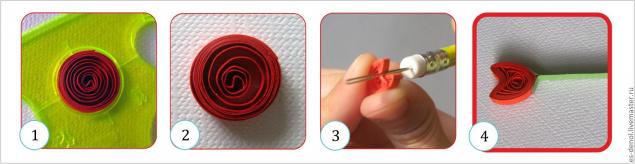 2. СТЕБЕЛЬРазрежьте полоску 30см на 3 части, сложите пополам каждую частьи склеите, не доходя до края примерно 5мм. Не склеенную часть раскройте.В получившийся разъем приклеиваем бутоны.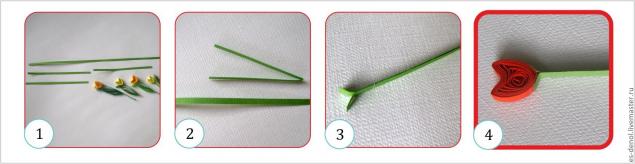 3. ЛИСТ .Сложите петельку (5-7мм). Зажмите снизу. Продолжайте лесенкой наматыватьпетельки. Расстояние между петлями определяем на глаз, этопримерно 3-4мм. Когда полоска закончилась - обрежьте излишки,подклейте. Излишки можно не отрезать, а частично подклеить и подкрутитьоставшийся кусочек. Сожмите получившуюся заготовку, придавая форму.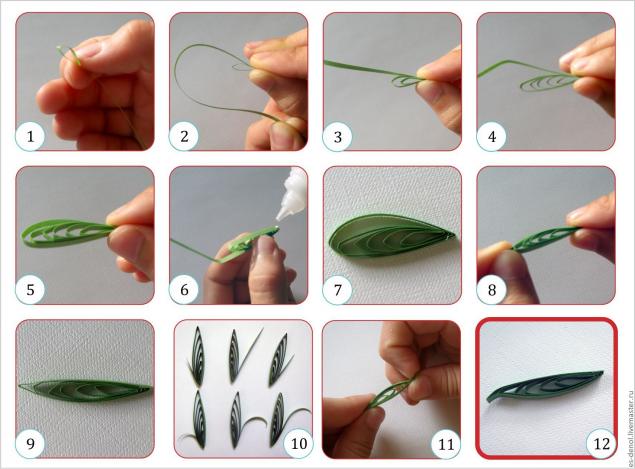 4. СБОРКА ЦВЕТКА.Нанесите клей на боковую поверхность листа (10мм от низа листа).Приклейте лист к боковой поверхности стебля (примерно 10ммот нижнего края стебля)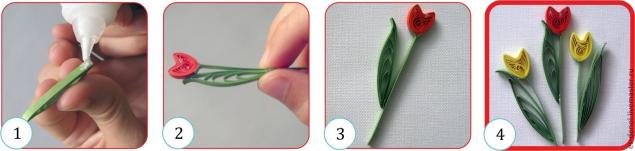 Попробуйте сделать тюльпан! Это действительно не сложно, потребуется желание и немного терпения и все получится! Вы получаите удовольствие как от процесса, так и от результата своего труда.